Aramaic / Syriac Primacy?Graham G. Thomason, 20th February 2019Revised 28 February 2021, 11 January 2023, 20 January 2023This article is on www.FarAboveAll.comWe present some points concerning Aramaic Primacy – the claim that Aramaic is the original language of the New Testament.Syriac is a form of Aramaic, and the most widely known edition of the bible in Syriac is the Peshitta (ܦܫܝܛܬܐ). The word means “Simple”, and is contrasted with the Qadma (ܩܕܡܐ), the “Old”. The Simple and the Old what? The Simple and the Old Translation, we claim.The salutation to Hebrews 1:1 indicates that the epistle was written by Paul the apostle. Paul's typical salutation is ΠΑΥΛΟΣ, ΑΠΟΣΤΟΛΟΣ (Paul, an apostle). The epistle to the Hebrews starts with ΠΟΛΥΜΕΡΩΣ ΚΑΙ ΠΟΛΥΤΡΟΠΩΣ (In many stages and in many ways). This may not look like a salutation, but ΠΟΛΥΜΕΡΩΣ ΚΑΙ contains the letters of ΠΑΥΛΟΣ and ΚΑΙ ΠΟΛΥΜΕΡΩΣ contains the letters of ΑΠΟΣΤΟΛΟΣ, though the letters ΑΟΣ require sharing.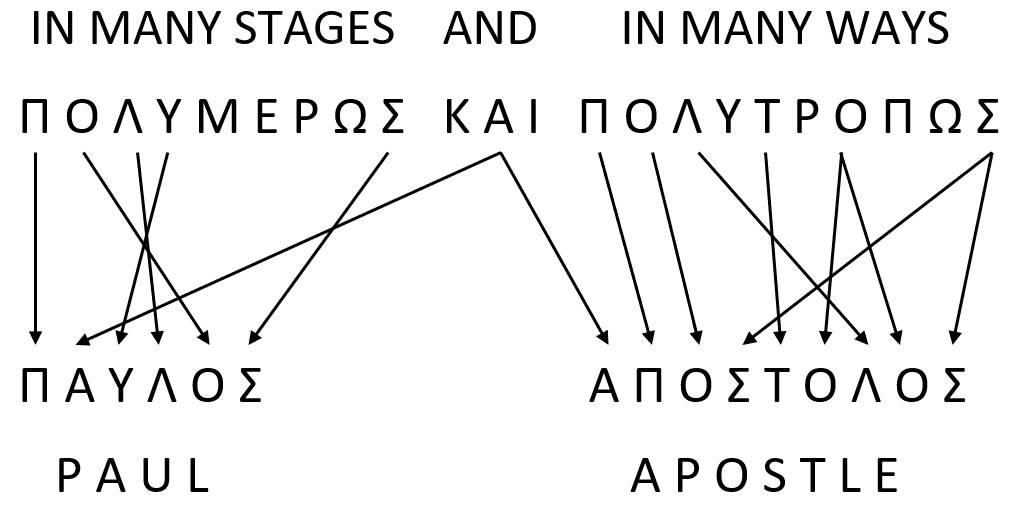 This decoding does not work in the Syriac Peshitta. One does not obtain ܦ݁ܰܘܠܳܘܣ ܫܠܺܝܚܳܐ (Paulaus shelicha - Paul an apostle) from ܒ݁ܟ݂ܽܠ ܡܢܰܘܳܢ ܘܰܒ݂ܟ݂ܽܠ ܕ݁ܶܡܘܳܢ (bekul menawan wabkul demwan - in many parts and in many forms). We regard this as evidence that the New Testament was originally written in Greek, not Aramaic.In 1 Tim 3:16, with the Peshitta as primary, we would lose the precious Greek Majority Text reading
	μυστήριον· θεὸς ἐφανερώθη ἐν σαρκί
	mystery; God was manifested in the flesh,
 instead reading [BFBS Peshitta]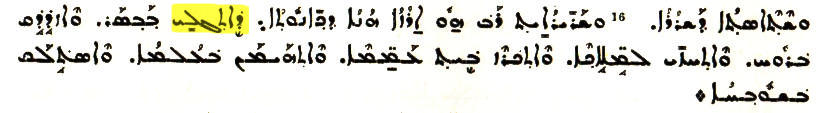 mystery which was manifested in the flesha reading only supported by one Greek manuscript (D).We are not aware of any discoveries of gematria of the Syriac bible, but there may be some. For gematria of the Greek New Testament, see Bullinger's Number in Scripture. As examples of Greek gematria, we mention Ἰησοῦς= 888, and we take a phrase from Rev 12:9	ὁ καλούμενος διάβολος καὶ {RP: - } [P1904 TR: ὁ] Σατανᾶς
	who is called devil and [the] Satanwhich in gematria is 2197 = 133, a number deeply associated with Satan, provided we take the P1904 TR (Patriarchal Greek Church and  Received Text) reading, not the RP (Robinson-Pierpont) one. The P1904 TR reading is supported by about 44% of manuscripts, (110 for, 142 against, 12 with a hiatus, judging by Hoskier's data, from Concerning the Text of the Apocalypse, Vol. 2):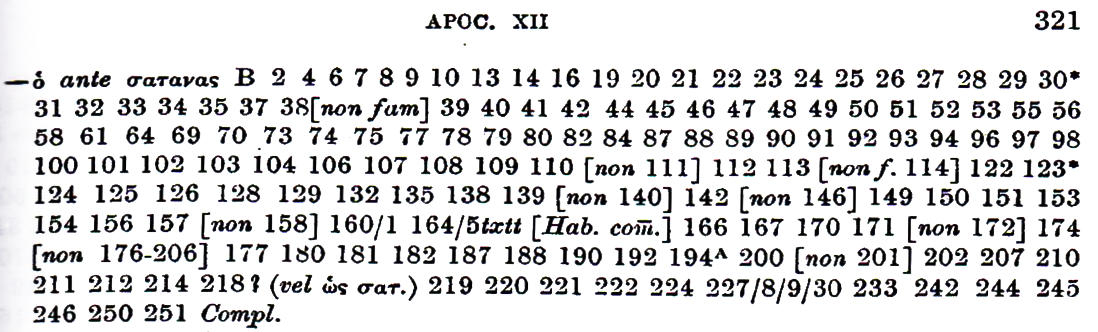 The original Peshitta did not contain 2 Peter, 2 John, 3 John, Jude, Revelation. We regard these as essential to the New Testament, recognizing references to nephilim in some places in some of these books (an unpopular topic to many).The Peshitta contains some Greek words. If Syriac was the original language, why is even the name of book of Acts called ܦܪܟܣܣ, as if from the Greek New Testament (Πράξεις), rather than being given a Syriac name?The Greek New Testament contains some Syriac words, but also about 30 Latin words. We do not have a list of Latin words in the Peshitta, and there could be some where the Greek equivalent of the Syriac is not borrowed from Latin. The larger presence of Latin words could be a sign of primacy, as contemporary Latin could become less well-known with the passage of time, but we do not press the point. In the Greek text, apart from coins (ἀσσάριον, δηνάριον, κοδράντες), weights and measures (λίτρα, μίλιον, μόδιος), and names of winds (Εὐροκλύδων which may originate from Latin Euraquila, and Χῶρος, perhaps from Latin Corus), which are understandably transliterated, we find the following, with the Peshitta set alongside: For Wikipedia's discussion, see https://en.wikipedia.org/wiki/Aramaic_New_Testament.––––––––––––––––––––VerseLatin inGreek NTLatin inLatin scriptPeshitta(L)=Latin(S)=SyriacLatin to EnglishSyriac to EnglishActs 21:38σικάριοςsicarius(S) ܥܒܕ ܒܝܫܬܐassassinworker of evilJohn 2:15φραγέλλιονflagellum(L) ܦܪܓܠܐwhipwhip2 Cor 2:14 θριαμβεύωtriumfo(S) ܥܒܕ + ܚܙܐtriumphspectacle + makeMark 15:39κεντυρίων centurio(L) ܩܢܛܪܘܢܐcenturioncenturionMatt 27:65κουστωδίαcustodia(L) ܩܣܛܘܢܪܐguardguardMatt 26:53λεγεώνlegio(L) ܠܓܝܘܢܐlegionlegionMatt 27:27πραιτώριονpraetorium(L) ܦܪܛܘܪܝܢpraetoriumpraetoriumMark 6:27σπεκουλάτωρspeculatorܐܣܦܘܩܠܛܪܐ(L)scout, spy, executionerspy, scout,executionerMatt 22:17κῆνσοςcensus(S) ܟܣܦ(poll) taxmoney, silverActs 16:12κολωνείαcolonia(L) ܩܘܠܘܢܝܐcolonycolonyActs 6:9Λιβερτῖνοςlibertinus(L) ܠܒܪܛܢfreedman, libertinefreedmanJohn 13:4λέντιονlinteum(S) ܣܕܘܢܐlinen clothfine linenActs 19:12σιμικίνθιονsemicintium(S) ܪܩܥpiece of clothcloth, patchActs 19:12σουδάριονsudarium(L) ܣܘܕܪܐsweat bandsweat band2 Tim 4:13φελόνηςpaenula(S) ܟܬܒܐ ܒܝܬcloakbook holder1 Cor 10:25μάκελλονmacellum(L) ܡܩܠܘܢfood marketfood marketActs 28:15ταβέρνηtaberna(S) ܚܢܘܬܐinn, tavernshop, tavernActs 28:15φόρονforum(L) ܦܘܪܘܣmarketmarket2 Tim 4:13μεμβράναmembranaܕܡܓܠܐ + ܟܪܟܐ (S)parchmentvolume + parchmentJohn 19:19τίτλοςtitulus(S) ܠܘܚinscriptiontablet